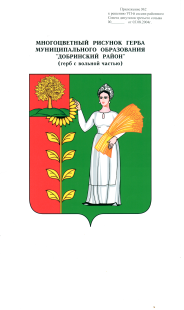  АДМИНИСТРАЦИЯ СЕЛЬСКОГО ПОСЕЛЕНИЯНОВОЧЕРКУТИНСКИЙ СЕЛЬСОВЕТДобринского муниципального района Липецкой областиП О С Т А Н О В Л Е Н И Е17.03.2018г.                        с. Новочеркутино       № 18 О признании утратившими силу некоторых постановлений администрации сельского поселения Новочеркутинскитй сельсовет В связи с приведением в соответствие с действующим законодательством и руководствуясь Федеральным законом от 06.10.2003 года №131-ФЗ "Об общих принципах организации местного самоуправления в Российской Федерации", Уставом сельского поселения Новочеркутинский сельсовет», администрация сельского поселения Новочеркутинский сельсоветПОСТАНОВЛЯЕТ:1. признать утратившими силу:Постановление от 26.06.2017 №34 администрация сельского поселения Павловский сельсовет Добринского муниципального района  «О признании утратившими силу»постановление от 30.11.2016 №95 администрация сельского поселения Павловский сельсовет Добринского муниципального района «О внесении изменений в муниципальную Программу "Устойчивое развитие территории сельского поселения Павловский сельсовет на 2014-2020 годы"постановление от 03.10.2016 №62 администрация сельского поселения Павловский сельсовет Добринского муниципального района «О внесении изменений в муниципальную Программу "Устойчивое развитие территории сельского поселения Павловский сельсовет на 2014-2020 годы" (утвержденную постановлением № 39 от 04.12.2013г., в редакции постановления №17 от 16.06.2014г., № 18 от 23.07.2014г., №26 от 22.10.2014г., №36 от 22.12.2014, №6 от 27.01.2015г.,№10 от 17.03.2015г.,№13 от 21.04.2015,№20 от 05.06.2015г.,№ 32 от 07.10.2015г.,№44 от 16.12.2015г., № 10 от 22.03.2016г.,№43 от 09.06.2016,№54 от 22.07.2016г., №60 от 17.08.2016г.)»постановление от 17.08.2016 №60 администрация сельского поселения Павловский сельсовет Добринского муниципального района «О внесении изменений в муниципальную Программу "Устойчивое развитие территории сельского поселения Павловский сельсовет на 2014-2020 годы" (утвержденную постановлением № 39 от 04.12.2013г., в редакции постановления №17 от 16.06.2014г., № 18 от 23.07.2014г., № 26 от 22.10.2014г., №36 от 22.12.2014, №6 от 27.01.2015г., №10 от 17.03.2015г.,№13 от 21.04.2015, №20 от 05.06.2015г., № 32 от 07.10.2015г., №44 от 16.12.2015г., № 10 от 22.03.2016г., №43 от 09.06.2016, № 54 от 22.07.2016г.)»постановление от 09.06.2016 №43 администрация сельского поселения Павловский сельсовет Добринского муниципального района «О внесении изменений в муниципальную Программу «Устойчивое развитие территории сельского поселения Павловский сельсовет на 2014-2020 годы»постановление от 22.03.2016 №10 администрация сельского поселения Павловский сельсовет Добринского муниципального района «О внесении изменений в муниципальную Программу «Устойчивое развитие территории сельского поселения Павловский сельсовет на 2014-2020 годы»постановление от 22.12.2015 №45 администрация сельского поселения Павловский сельсовет Добринского муниципального района «Об отмене постановления № 42 от 02.12.2015 года «Об утверждении Положения о порядке формирования муниципального задания на оказание муниципальных услуг (выполнение работ) в отношении муниципальных учреждений сельского поселения Павловский сельсовет и финансового обеспечения выполнения муниципального задания»постановление от 16.12.2015 №44 администрация сельского поселения Павловский сельсовет Добринского муниципального района «О внесении изменений в муниципальную Программу «Устойчивое развитие территории сельского поселения Павловский сельсовет на 2014-2020 годы» (утвержденную постановлением № 39 от 04.12.2013г., в редакции постановления №17 от 16.06.2014г., № 18 от 23.07.2014г., №26 от 22.10.2014г., №36 от 22.12.2014, №6 от 27.01.2015г.,№10 от 17.03.2015г.,№13 от 21.04.2015,№20 от 05.06.2015г.,№ 32 от 07.10.2015г.,)постановление от 07.10.2015 №32 администрация сельского поселения Павловский сельсовет Добринского муниципального района «О внесении изменений в муниципальную Программу «Устойчивое развитие территории сельского поселения Павловский сельсовет на 2014-2020 годы»постановление от 05.06.2015 № 20 администрация сельского поселения Павловский сельсовет Добринского муниципального района «О внесении изменений в муниципальную Программу «Устойчивое развитие территории сельского поселения Павловский сельсовет на 2014-2020 годы» (утвержденную постановлением № 39 от 04.12.2013г., в редакции постановления № 17 от 16.06.2014г., № 18 от 23.07.2014г., № 26 от 22.10.2014г., № 36 от 22.12.2014, № 6 от 27.01.2015г., № 10 от 17.03.2015г., № 13 от 21.04.2015)постановление от 21.04.2015 № 13 администрация сельского поселения Павловский сельсовет Добринского муниципального района «О внесении изменений в муниципальную Программу «Устойчивое развитие территории сельского поселения Павловский сельсовет на 2014-2020 годы» (утвержденную постановлением № 39 от 04.12.2013г., в редакции постановления № 17 от 16.06.2014г., № 18 от 23.07.2014г., № 26 от 22.10.2014г., № 36 от 22.12.2014, № 6 от 27.01.2015г., № 10 от 17.03.2015г.)постановление от 17.03.2015 № 10 администрация сельского поселения Павловский сельсовет Добринского муниципального района «О внесении изменений в муниципальную Программу «Устойчивое развитие территории сельского поселения Павловский сельсовет на 2014-2020 годы» (утвержденную постановлением № 39 от 04.12.2013г., в редакции постановления № 17 от 16.06.2014г., № 18 от 23.07.2014г., №26 от 22.10.2014г., № 36 от 22.12.2014, № 6 от 27.01.2015г.)постановление от 27.01.2015 № 6 администрация сельского поселения Павловский сельсовет Добринского муниципального района «О внесении изменений в муниципальную Программу «Устойчивое развитие территории сельского поселения Павловский сельсовет на 2014-2020 годы» (утвержденную постановлением № 39 от 04.12.2013г., в редакции постановления № 17 от 16.06.2014г., № 18 от 23.07.2014г., №26 от 22.10.2014г., №36 от 22.12.2014)постановление от 22.12.2014 № 36 администрация сельского поселения Павловский сельсовет Добринского муниципального района «О внесении изменений в муниципальную Программу «Устойчивое развитие территории сельского поселения Павловский сельсовет на 2014-2020 годы»постановление от 22.10.2014 № 26 администрация сельского поселения Павловский сельсовет Добринского муниципального района «О внесении изменений в муниципальную Программу «Устойчивое развитие территории сельского поселения Павловский сельсовет на 2014-2020 годы» (утвержденную постановлением № 39 от 04.12.2013г., в редакции постановления №17 от 16.06.2014г., № 18 от 23.07.2014г.)постановление от 23.07.2014 № 18 администрация сельского поселения Павловский сельсовет Добринского муниципального района «О внесении изменений в муниципальную Программу «Устойчивое развитие территории сельского поселения Павловский сельсовет на 2014-2020 годы» (утвержденную постановлением № 39 от 04.12.2013г., в редакции постановления № 17 от 16.06.2014г.)постановление от 16.06.2014 № 17 администрация сельского поселения Павловский сельсовет Добринского муниципального района «О внесении изменений в муниципальную Программу «Устойчивое развитие территории сельского поселения Павловский сельсовет на 2014-2020 годы»постановление от 20.05.2014 № 15 администрация сельского поселения Павловский сельсовет Добринского муниципального района «Об отмене постановленияпостановление от 04.12.2013 № 39 администрация сельского поселения Павловский сельсовет Добринского муниципального района «Об утверждении муниципальной Программы «Устойчивое развитие территории сельского поселения Павловский сельсовет Добринского муниципального района Липецкой области на 2014-2020 годы»постановление от 19.09.2013 № 33 администрация сельского поселения Павловский сельсовет Добринского муниципального района «О признании утратившими силупостановление от 21.12.2011 № 31 администрация сельского поселения Павловский сельсовет Добринского муниципального района «Об отмене постановления от 05.05.2010г. №9 «О порядке признания безнадежными к взысканию и списания недоимки и задолженности по пеням и штрафам по местным налогам и сборам установленным в муниципальном образовании сельское поселение Павловский сельсовет»2. Настоящее постановление вступает в силу со дня его официального обнародования  и подлежит размещению на официальном сайте администрации сельского поселения Новочеркутинский сельсовет.        3. Контроль за исполнением настоящего постановления оставляю за собой.Глава администрациисельского поселенияНовочеркутинский  сельсовет					И С Пытин